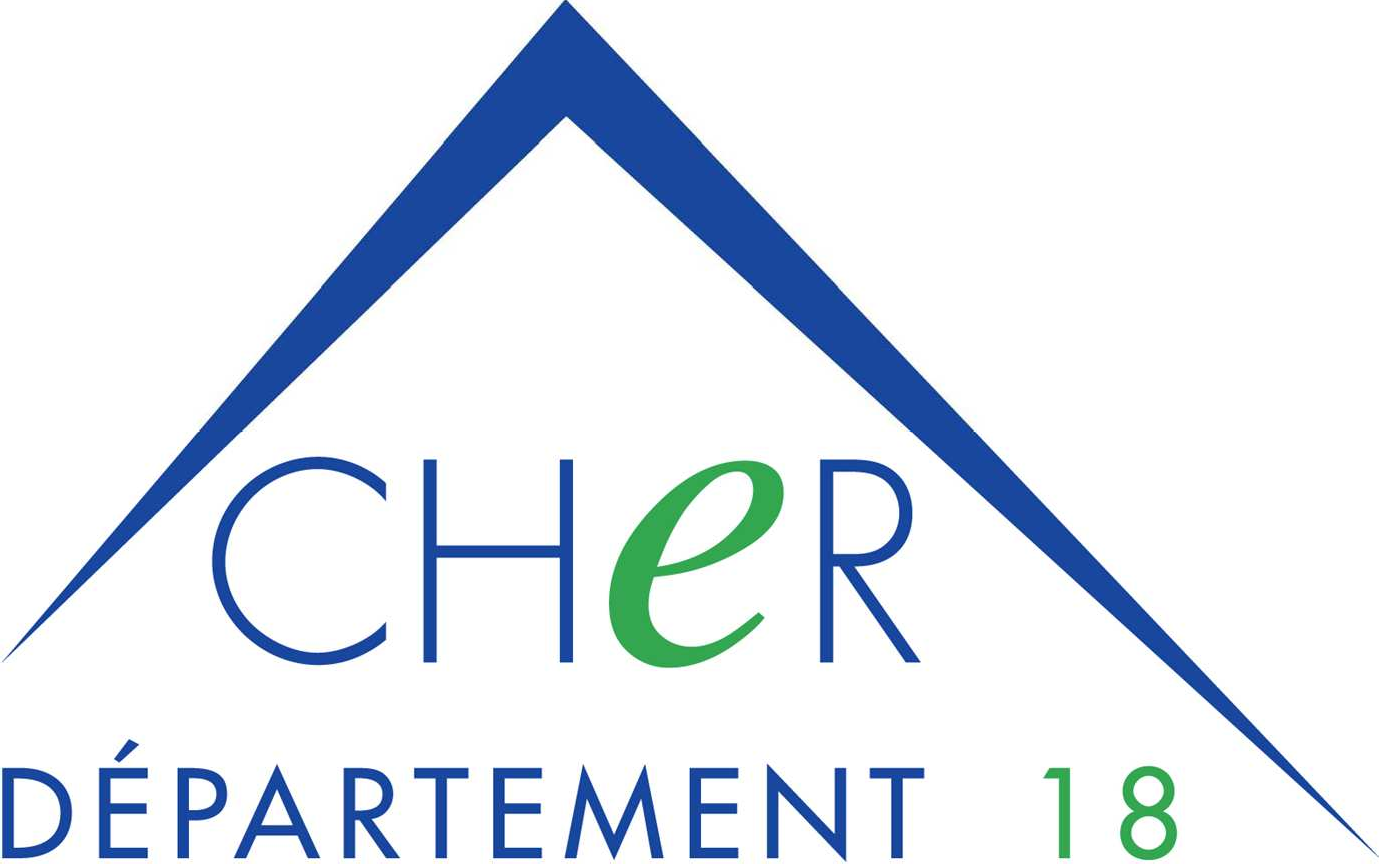 DIRECTION DE LA CULTUREMédiathèque départementale du Cher Chemin du Grand MazièresCS 2003618020 BOURGES CEDEXTEL. 02 48 55 82 80FAX. 02 48 55 82 81mediatheque@departement18.frAffaire suivie par Véronique FOURDRAIN veronique.fourdrain@departement18.frTerritoire NordCalendrier des navettes de réservation pour l’année 2022Liste des Bibliothèques Accueil – Réservation :LES AIX D’ANGILLONBrécy ; Rians ;Saint Michel de Volangis ; Sainte SolangeSoulangis, HenrichemontVEAUGUESCouargues ; Crézancy en Sancerre ; Humbligny ; La Chapelotte ; Le Noyer ; Neuilly en Sancerre ; Neuvy deux Clochers, Saint Bouize ; SancerreSAVIGNY EN SANCERREBannay ; Belleville sur Loire ; Saint Satur ; Subligny ;Sury en Vaux ; Sury Prés LéréAUBIGNY SUR NEREArgent sur Sauldre ; Blancafort ;Brinon sur Sauldre ; Clémont ;Jars ; Oizon ;Vailly sur SauldreFUSSYAchères ; Allogny ; Menetou Salon ; Pigny ;Saint Georges sur Moulon Saint Martin d’Auxigny ; Saint Palais ; Vasselay ; Vignoux sous les AixJanvier :Vendredi 7Vendredi 21Juillet :   Vendredi 8Février :Vendredi 4Vendredi 18Septembre :Vendredi 2Vendredi 16Vendredi 30Mars :Vendredi 4Vendredi 18Octobre :Vendredi 14 Vendredi 28Avril :Vendredi 1erJeudi 14Vendredi 29Novembre :Vendredi 18Mai :Vendredi 13Mercredi 25Décembre :Vendredi 2Juin :Vendredi 10Vendredi 24